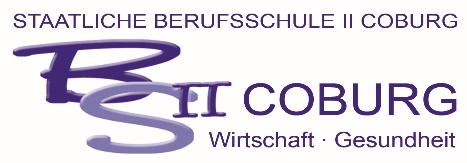 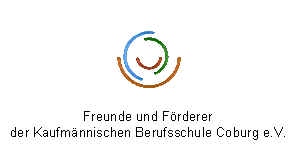 BeitrittserklärungHiermit erkläre(n) ich/wir meinen/unseren Beitritt zum 
„Verein der Freunde und Förderer der Kaufmännischen Berufsschule Coburg e. V.",
Kanalstr. 1, 96450 Coburg.

	Einzelperson (Jahresmindestbeitrag 13,00 EUR) 				Mein Beitrag	      EUR	Unternehmen/Institution (Jahresmindestbeitrag 77,00 EUR)				Unser Beitrag	      EURName und Vorname bzw. Unternehmen/Institutionbei Unternehmen/Institution: AnsprechpartnerStraße und Hausnummer oder PostfachPostleitzahl und OrtTelefon	FaxIch/wir sind damit einverstanden, dass alle Daten, die im Zusammenhang mit meiner/unserer Mitgliedschaft stehen, auf Datenträger gespeichert werden und zu statistischen Analysen ausgewertet werden. Datum und Unterschrift
Name und Anschrift des Zahlungsempfängers (Gläubiger)SEPA-Basis-LastschriftmandatIch/Wir ermächtige(n)Zahlungen von meinem/unserem Konto mittels Lastschrift einzuziehen. Zugleich weise(n) ich/wir mein/unser Kreditinstitut an, die vonauf mein/unser Konto gezogenen Lastschriften einzulösen. Hinweis: Ich kann/Wir können innerhalb von acht Wochen, beginnend mit dem Belastungsdatum, die Erstattung des belasteten Betrags verlangen. Es gelten dabei die mit meinem/unserem Kreditinstitut vereinbarten Bedingungen.1 Hinweis: Seit dem 01.02.2014 kann die Angabe des BIC entfallen, wenn die IBAN mit DE beginnt.SEPA-Basis-Lastschriftmandat (SEPA Direct Debit Mandate)für SEPA-Basis-Lastschriftverfahren/SEPA Core Direct Debit SchemeFreunde und Förderer der Kaufmännischen Berufsschule Coburg e. V.Geschäftsstelle: Kanalstraße 196450 Coburg[Gläubiger-Identifikationsnummer (CI/Creditor Identifier)][Mandatsreferenz]DE86 ZZZ0 0001 4120 02MitgliedsbeitragName des ZahlungsempfängersFreunde und Förderer der Kaufmännischen Berufsschule Coburg e. V.Name des ZahlungsempfängerFreunde und Förderer der Kaufmännischen Berufsschule Coburg e. V.Kontoinhaber/Zahlungspflichtiger (Vorname, Name, Straße, Hausnummer, PLZ, Ort)KreditinstitutBIC1IBANOrt, DatumUnterschrift (Zahlungspflichtiger)